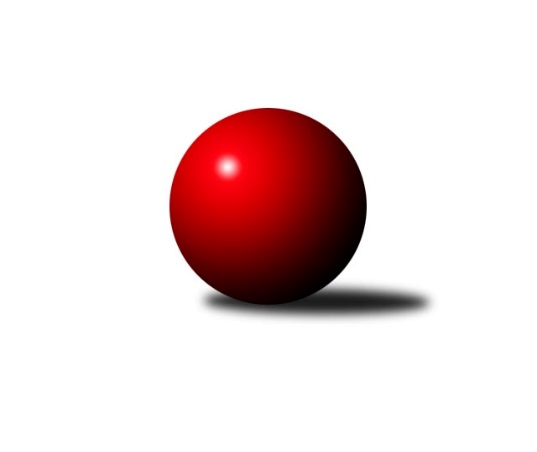 Č.8Ročník 2017/2018	28.4.2024 Bundesliga Opava 2017/2018Statistika 8. kolaTabulka družstev:		družstvo	záp	výh	rem	proh	skore	sety	průměr	body	plné	dorážka	chyby	1.	bufet Pája	8	7	0	1	76 : 20 	(11.0 : 4.0)	1239	14	1239	0	0	2.	Mustangové	8	6	1	1	70 : 26 	(5.0 : 5.0)	1266	13	1266	0	0	3.	Isotra	8	6	1	1	65 : 31 	(0.0 : 0.0)	1181	13	1181	0	0	4.	Sako	8	3	1	4	32 : 64 	(0.0 : 5.0)	1037	7	1037	0	0	5.	Orel Stěbořice	8	3	0	5	46 : 50 	(4.0 : 6.0)	1143	6	1143	0	0	6.	Zrapos	7	2	0	5	28 : 56 	(0.0 : 0.0)	1028	4	1028	0	0	7.	100 fčel	7	1	1	5	33 : 51 	(0.0 : 0.0)	1107	3	1107	0	0	8.	Pauta	8	1	0	7	22 : 74 	(0.0 : 0.0)	1017	2	1017	0	0Tabulka doma:		družstvo	záp	výh	rem	proh	skore	sety	průměr	body	maximum	minimum	1.	Mustangové	4	3	0	1	36 : 12 	(2.0 : 3.0)	1243	6	1271	1219	2.	bufet Pája	4	3	0	1	32 : 16 	(3.0 : 2.0)	1236	6	1266	1213	3.	Isotra	4	2	1	1	27 : 21 	(0.0 : 0.0)	1142	5	1306	757	4.	Orel Stěbořice	4	2	0	2	28 : 20 	(2.0 : 3.0)	1128	4	1204	1067	5.	Zrapos	4	2	0	2	24 : 24 	(0.0 : 0.0)	1018	4	1053	968	6.	Sako	4	2	0	2	16 : 32 	(0.0 : 5.0)	1038	4	1129	980	7.	Pauta	4	1	0	3	10 : 38 	(0.0 : 0.0)	991	2	1025	965	8.	100 fčel	3	0	1	2	10 : 26 	(0.0 : 0.0)	1135	1	1254	991Tabulka venku:		družstvo	záp	výh	rem	proh	skore	sety	průměr	body	maximum	minimum	1.	bufet Pája	4	4	0	0	44 : 4 	(8.0 : 2.0)	1243	8	1306	1187	2.	Isotra	4	4	0	0	38 : 10 	(0.0 : 0.0)	1221	8	1249	1192	3.	Mustangové	4	3	1	0	34 : 14 	(3.0 : 2.0)	1289	7	1350	1216	4.	Sako	4	1	1	2	16 : 32 	(0.0 : 0.0)	1036	3	1073	975	5.	100 fčel	4	1	0	3	23 : 25 	(0.0 : 0.0)	1086	2	1168	997	6.	Orel Stěbořice	4	1	0	3	18 : 30 	(2.0 : 3.0)	1158	2	1185	1092	7.	Pauta	4	0	0	4	12 : 36 	(0.0 : 0.0)	1043	0	1107	970	8.	Zrapos	3	0	0	3	4 : 32 	(0.0 : 0.0)	1042	0	1078	1022Tabulka podzimní části:		družstvo	záp	výh	rem	proh	skore	sety	průměr	body	doma	venku	1.	bufet Pája	7	6	0	1	64 : 20 	(6.0 : 4.0)	1247	12 	3 	0 	1 	3 	0 	0	2.	Mustangové	7	5	1	1	62 : 22 	(2.0 : 3.0)	1273	11 	3 	0 	1 	2 	1 	0	3.	Isotra	7	5	1	1	55 : 29 	(0.0 : 0.0)	1171	11 	2 	1 	1 	3 	0 	0	4.	Sako	7	3	1	3	32 : 52 	(0.0 : 0.0)	1037	7 	2 	0 	1 	1 	1 	2	5.	Orel Stěbořice	7	3	0	4	42 : 42 	(2.0 : 3.0)	1150	6 	2 	0 	1 	1 	0 	3	6.	Zrapos	7	2	0	5	28 : 56 	(0.0 : 0.0)	1028	4 	2 	0 	2 	0 	0 	3	7.	100 fčel	7	1	1	5	33 : 51 	(0.0 : 0.0)	1107	3 	0 	1 	2 	1 	0 	3	8.	Pauta	7	1	0	6	20 : 64 	(0.0 : 0.0)	1024	2 	1 	0 	2 	0 	0 	4Tabulka jarní části:		družstvo	záp	výh	rem	proh	skore	sety	průměr	body	doma	venku	1.	bufet Pája	1	1	0	0	12 : 0 	(5.0 : 0.0)	1187	2 	0 	0 	0 	1 	0 	0 	2.	Isotra	1	1	0	0	10 : 2 	(0.0 : 0.0)	1249	2 	0 	0 	0 	1 	0 	0 	3.	Mustangové	1	1	0	0	8 : 4 	(3.0 : 2.0)	1216	2 	0 	0 	0 	1 	0 	0 	4.	Zrapos	0	0	0	0	0 : 0 	(0.0 : 0.0)	0	0 	0 	0 	0 	0 	0 	0 	5.	100 fčel	0	0	0	0	0 : 0 	(0.0 : 0.0)	0	0 	0 	0 	0 	0 	0 	0 	6.	Orel Stěbořice	1	0	0	1	4 : 8 	(2.0 : 3.0)	1093	0 	0 	0 	1 	0 	0 	0 	7.	Pauta	1	0	0	1	2 : 10 	(0.0 : 0.0)	965	0 	0 	0 	1 	0 	0 	0 	8.	Sako	1	0	0	1	0 : 12 	(0.0 : 5.0)	1033	0 	0 	0 	1 	0 	0 	0 Zisk bodů pro družstvo:		jméno hráče	družstvo	body	zápasy	v %	dílčí body	sety	v %	1.	Milan Jahn 	bufet Pája  	14	/	7	(100%)		/		(%)	2.	Josef Hendrych 	Isotra  	14	/	7	(100%)		/		(%)	3.	Břetislav Mrkvica 	Mustangové  	14	/	8	(88%)		/		(%)	4.	Rudolf Tvrdoň 	Mustangové  	12	/	8	(75%)		/		(%)	5.	Patrik Martinek 	Orel Stěbořice  	12	/	8	(75%)		/		(%)	6.	Josef Matušek 	bufet Pája  	10	/	5	(100%)		/		(%)	7.	Vladimír Kozák 	bufet Pája  	10	/	5	(100%)		/		(%)	8.	Tomáš Valíček 	bufet Pája  	10	/	6	(83%)		/		(%)	9.	Jiří Staněk 	Isotra  	10	/	6	(83%)		/		(%)	10.	Michal Markus 	bufet Pája  	8	/	4	(100%)		/		(%)	11.	Petr Číž 	Mustangové  	8	/	5	(80%)		/		(%)	12.	Jindřich Hanel 	Orel Stěbořice  	8	/	6	(67%)		/		(%)	13.	Pavel Vašek 	Isotra  	8	/	6	(67%)		/		(%)	14.	Michal Blažek 	100 fčel  	8	/	6	(67%)		/		(%)	15.	Jan Salich 	Sako  	8	/	7	(57%)		/		(%)	16.	Zdeněk Chlopčík 	Mustangové  	6	/	3	(100%)		/		(%)	17.	Markéta Kmentová 	Isotra  	6	/	3	(100%)		/		(%)	18.	Aleš Staněk 	Isotra  	6	/	3	(100%)		/		(%)	19.	Erich Stavař 	Isotra  	6	/	4	(75%)		/		(%)	20.	Svatopluk Kříž 	Mustangové  	6	/	4	(75%)		/		(%)	21.	Jan Láznička 	Orel Stěbořice  	6	/	5	(60%)		/		(%)	22.	Markéta Poloková 	100 fčel  	6	/	6	(50%)		/		(%)	23.	Petr Wirkotch 	Zrapos  	6	/	7	(43%)		/		(%)	24.	Petr Salich 	Sako  	6	/	7	(43%)		/		(%)	25.	Petr Mrkvička 	Zrapos  	6	/	7	(43%)		/		(%)	26.	Pavel Martinec 	Mustangové  	4	/	3	(67%)		/		(%)	27.	Tomáš Heinz 	Sako  	4	/	3	(67%)		/		(%)	28.	Jan Štencel 	Orel Stěbořice  	4	/	4	(50%)		/		(%)	29.	Karel Kuchař 	Mustangové  	4	/	4	(50%)		/		(%)	30.	Vladislav Kobelár 	bufet Pája  	4	/	4	(50%)		/		(%)	31.	Tomáš Polok 	100 fčel  	4	/	5	(40%)		/		(%)	32.	Zuzana Siberová 	Zrapos  	4	/	5	(40%)		/		(%)	33.	Patrik Predmeský 	Zrapos  	4	/	6	(33%)		/		(%)	34.	Petr Platzek 	Pauta  	4	/	6	(33%)		/		(%)	35.	Lídka Rychlá 	Sako  	4	/	7	(29%)		/		(%)	36.	Petr Berger 	Orel Stěbořice  	4	/	7	(29%)		/		(%)	37.	Tomáš Bartošík 	100 fčel  	3	/	5	(30%)		/		(%)	38.	Jiří Novák 	Zrapos  	2	/	1	(100%)		/		(%)	39.	Jiří Číž 	Mustangové  	2	/	1	(100%)		/		(%)	40.	Dominik Chovanec 	Pauta  	2	/	1	(100%)		/		(%)	41.	Marek Číž 	Mustangové  	2	/	1	(100%)		/		(%)	42.	Vratislav Černý 	Orel Stěbořice  	2	/	2	(50%)		/		(%)	43.	Marta Andrejčáková 	Pauta  	2	/	2	(50%)		/		(%)	44.	Petr Bracek 	100 fčel  	2	/	2	(50%)		/		(%)	45.	Vladimír Peter 	bufet Pája  	2	/	2	(50%)		/		(%)	46.	Maciej Basista 	bufet Pája  	2	/	2	(50%)		/		(%)	47.	Pavel Budík 	Pauta  	2	/	3	(33%)		/		(%)	48.	Beáta Škrobánková 	100 fčel  	2	/	3	(33%)		/		(%)	49.	Lenka Markusová 	bufet Pája  	2	/	3	(33%)		/		(%)	50.	Petr Moravec 	Orel Stěbořice  	2	/	3	(33%)		/		(%)	51.	Renáta Stašková 	Pauta  	2	/	4	(25%)		/		(%)	52.	Roman Glettnik 	100 fčel  	2	/	4	(25%)		/		(%)	53.	Lenka Nevřelová 	Pauta  	2	/	4	(25%)		/		(%)	54.	Mirek Toman 	Pauta  	2	/	4	(25%)		/		(%)	55.	Magda Predmeská 	Zrapos  	2	/	4	(25%)		/		(%)	56.	Vilém Marker 	Sako  	2	/	5	(20%)		/		(%)	57.	Šárka Bainová 	Sako  	2	/	5	(20%)		/		(%)	58.	Jaroslav Graca 	Orel Stěbořice  	2	/	5	(20%)		/		(%)	59.	Bára Mocková 	Pauta  	2	/	6	(17%)		/		(%)	60.	Marie Holešová 	Pauta  	2	/	6	(17%)		/		(%)	61.	Jindřiška Kadlecová 	Isotra  	2	/	8	(13%)		/		(%)	62.	Petr Černín 	Isotra  	1	/	1	(50%)		/		(%)	63.	Hana Bartošíková 	100 fčel  	0	/	1	(0%)		/		(%)	64.	Lukáš Hrin 	Sako  	0	/	1	(0%)		/		(%)	65.	Žofia Škropeková 	Zrapos  	0	/	1	(0%)		/		(%)	66.	Pavel Jašek 	100 fčel  	0	/	1	(0%)		/		(%)	67.	Paní Kociánová 	Pauta  	0	/	1	(0%)		/		(%)	68.	Antonín Žídek 	100 fčel  	0	/	1	(0%)		/		(%)	69.	Roman Škrobánek 	100 fčel  	0	/	1	(0%)		/		(%)	70.	Milan Franer 	bufet Pája  	0	/	2	(0%)		/		(%)	71.	David Hrin 	Sako  	0	/	2	(0%)		/		(%)	72.	Jiří Breksa 	Pauta  	0	/	3	(0%)		/		(%)	73.	Martina Špačková 	Sako  	0	/	3	(0%)		/		(%)	74.	Václav Boháčik 	Mustangové  	0	/	3	(0%)		/		(%)	75.	Diana Honischová 	Zrapos  	0	/	4	(0%)		/		(%)Průměry na kuželnách:		kuželna	průměr	plné	dorážka	chyby	výkon na hráče	1.	HB, 1-4	1126	1126	0	0.0	(225.2)Nejlepší výkony na kuželnách:HB, 1-4Mustangové 	1350	4. kolo	Jiří Staněk 	Isotra 	317	1. koloMustangové 	1343	2. kolo	Aleš Staněk 	Isotra 	302	4. kolobufet Pája 	1306	5. kolo	Michal Markus 	bufet Pája 	302	5. koloIsotra 	1306	4. kolo	Josef Hendrych 	Isotra 	300	4. koloMustangové 	1271	5. kolo	Aleš Staněk 	Isotra 	296	2. kolobufet Pája 	1266	6. kolo	Josef Hendrych 	Isotra 	295	6. kolobufet Pája 	1265	3. kolo	Břetislav Mrkvica 	Mustangové 	291	2. koloIsotra 	1257	6. kolo	Michal Markus 	bufet Pája 	291	6. koloMustangové 	1257	1. kolo	Michal Blažek 	100 fčel 	289	2. kolo100 fčel 	1254	7. kolo	Rudolf Tvrdoň 	Mustangové 	288	4. koloČetnost výsledků:	9 : 3	1x	8 : 4	6x	6 : 6	3x	4 : 8	6x	2 : 10	3x	12 : 0	2x	10 : 2	6x	0 : 12	5x